SİÜ AR-GE PUKÖ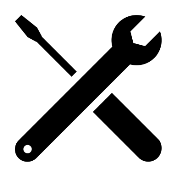 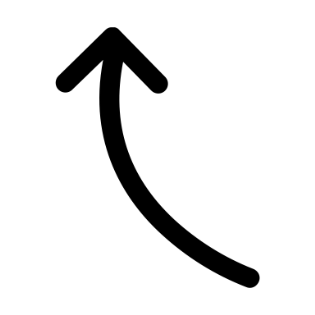 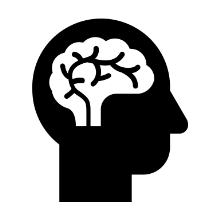 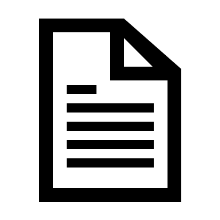 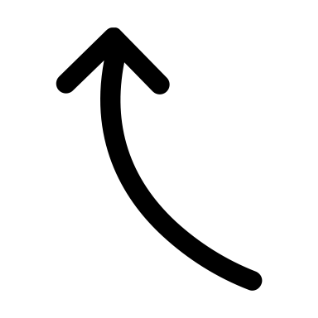 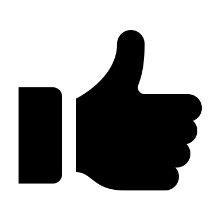 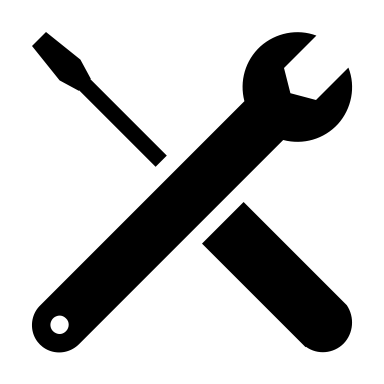 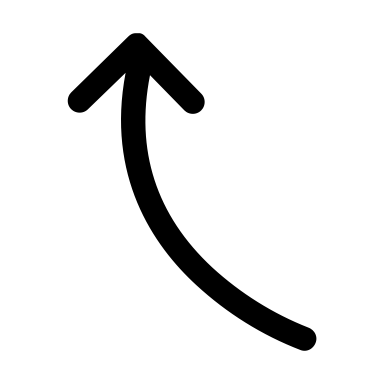 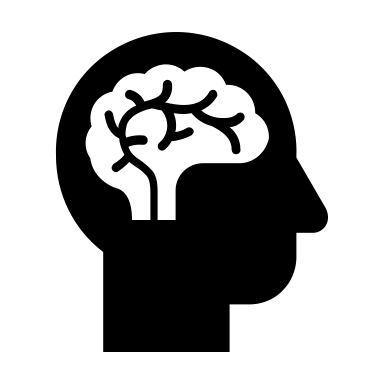 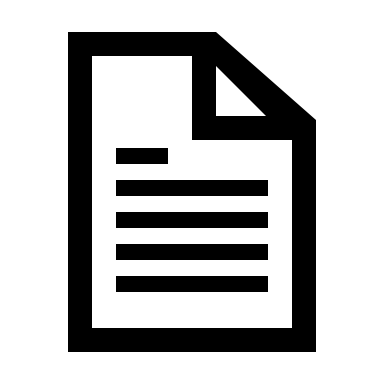 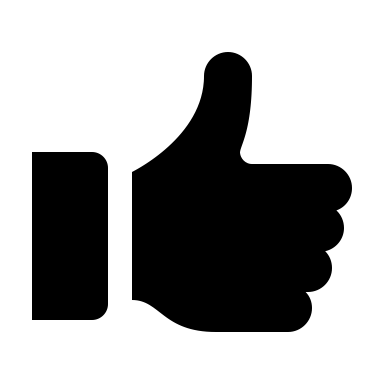 SİÜ YÖNETİM SİSTEMİ PUKÖSİÜ EĞİTİM-ÖĞRETİM PUKÖ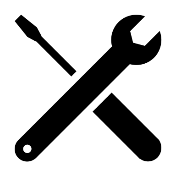 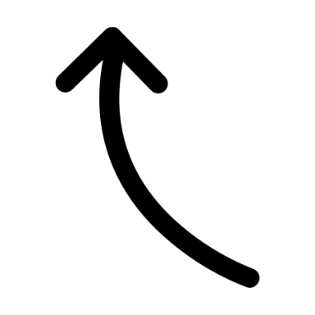 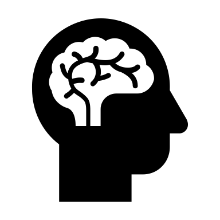 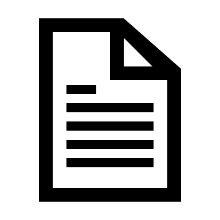 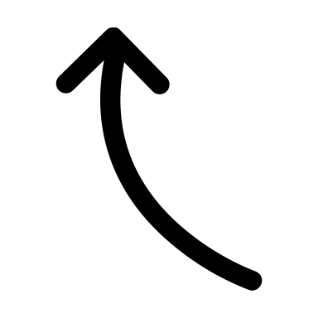 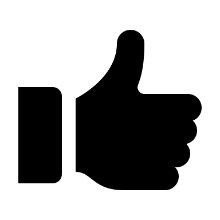 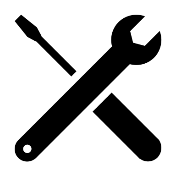 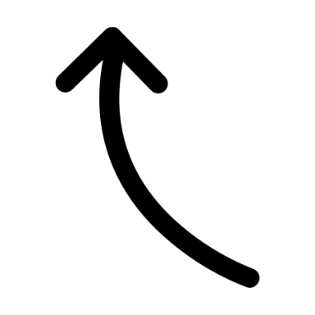 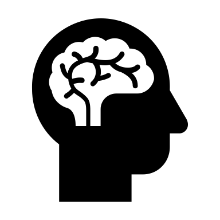 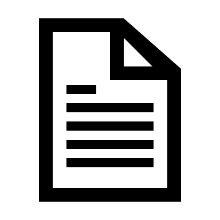 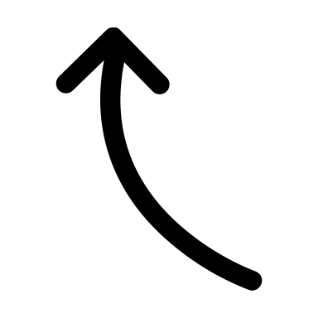 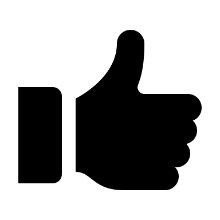 